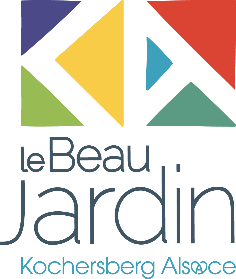 Merci de ne transmettre que les manifestations ouvertes au public. Les manifestations internes aux associations sont exclues.NOM DE LA MANIFESTATION : 		DESCRIPTIF ET COMMENTAIRES : 	COMMUNE : 		NOM SALLE / LIEU DE DEPART : 	ADRESSE DU LIEU DE LA MANIFESTATION : 	Cette manifestation sera-t-elle reconduite l’année prochaine ?     Oui                         Non                        A voir ACCES ET TOILETTES HANDICAPES SUR LE LIEU DE LA MANIFESTATION :     OUI      NONANIMAUX ACCEPTES : OUI  NON PARKING : OUI NON                     ACCESSIBLES BUS / CARS RESTAURATION    PETITE RESTAURATION     BUVETTE                                                                ORCHESTRE / DJ *Mentions obligatoiresMerci d’accompagner le formulaire de l’affiche en lien avec la manifestation détaillée ci-dessus. En cas de changements ou d’annulation, merci de nous informer. Veillez à transmettre une vingtaine de tracts à la Communauté de Communes et à l’Office de Tourisme. DATE : 	SIGNATURE : 